Phone:  (051) 9047446  /447,  Fax: (0596) 9047420 AND TECHNOLOGY TAXILA 47050Directorate of Advanced Studies, Research & Technological Development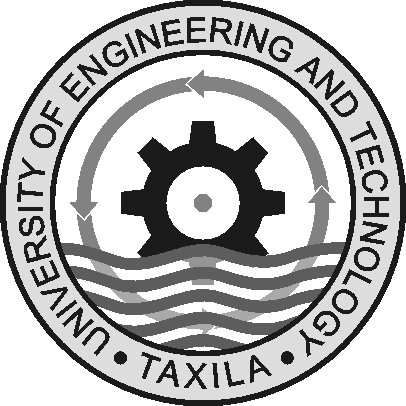 		Dated: 12.06-2020N O T I C EIt is for the information of all concerned that for conduction of online RMC Meetings all relevant documents may be forwarded to the following email addresses during lockdown situation duly completed in all respect:-dir.asrtd@uettaxila.edu.pkmuhammad.hussain@uettaxila.edu.pkThe consent forms can be downloaded from UET Website.NOTE: The incomplete forms cannot be entertained. All requirements will be completed in form of hard copies by the scholars after lockdown situation.(Prof. Dr. Muhammad Yaqub)Director ASR&TDCopy to:-All the Chairmen of Academic DepartmentsAll the Directors of Postgraduate StudiesThe Secretary to the Vice Chancellor